Publicado en  el 02/02/2016 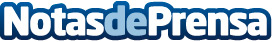 Campaña para la prevención de Zika de UnicefDatos de contacto:Nota de prensa publicada en: https://www.notasdeprensa.es/campana-para-la-prevencion-de-zika-de-unicef Categorias: Medicina Sociedad Solidaridad y cooperación http://www.notasdeprensa.es